Curriculum VitiateFull NameFull NameDr. Lakhan SinghDr. Lakhan SinghDr. Lakhan Singh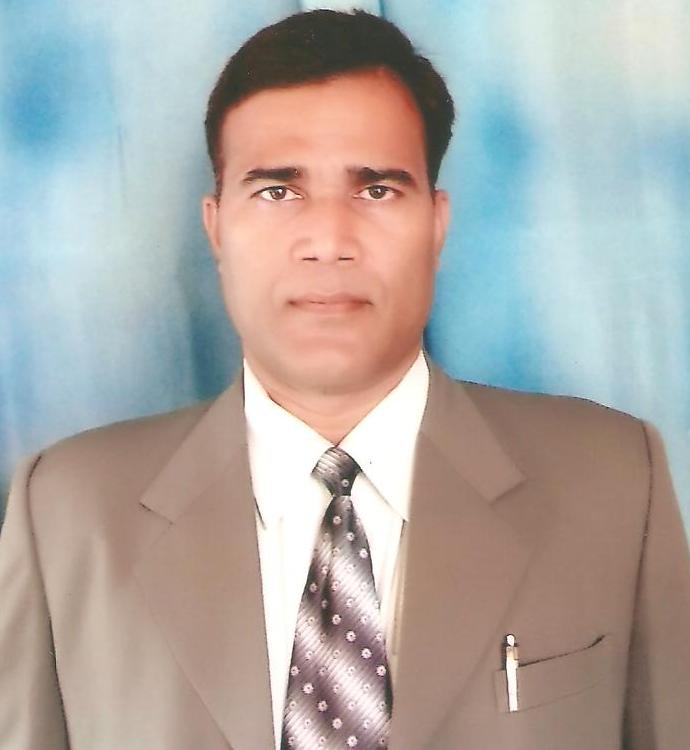 DesignationDesignationAssistant ProfessorAssistant ProfessorAssistant ProfessorDepartmentDepartmentStatisticsStatisticsStatisticsCampusCampusSrinagar Srinagar Srinagar TelephoneTelephone01370 26712901370 26712901370 267129MobileMobile9456579708, 80570282469456579708, 80570282469456579708, 8057028246EmailEmaildrsinghlakhan@gmail.comdrsinghlakhan@gmail.comdrsinghlakhan@gmail.comEducation QualificationEducation QualificationEducation QualificationPh.D-Degree (Year-2012), University of Lucknow, LucknowPh.D-Degree (Year-2012), University of Lucknow, LucknowPh.D-Degree (Year-2012), University of Lucknow, LucknowPh.D-Degree (Year-2012), University of Lucknow, LucknowTeaching ExperienceTeaching ExperienceTeaching Experience10 YearsResearch ExperienceResearch Experience16 YearsAreas of Interest/ Specialization1.Sampling Theory& Estimation2. Reliability TheoryAreas of Interest/ Specialization1.Sampling Theory& Estimation2. Reliability TheoryAreas of Interest/ Specialization1.Sampling Theory& Estimation2. Reliability TheoryAreas of Interest/ Specialization1.Sampling Theory& Estimation2. Reliability TheoryAreas of Interest/ Specialization1.Sampling Theory& Estimation2. Reliability TheoryAreas of Interest/ Specialization1.Sampling Theory& Estimation2. Reliability TheoryAreas of Interest/ Specialization1.Sampling Theory& Estimation2. Reliability TheoryHonours & Awards1.U.G.C.- J.R.F. & S.R.F. FellowshipHonours & Awards1.U.G.C.- J.R.F. & S.R.F. FellowshipHonours & Awards1.U.G.C.- J.R.F. & S.R.F. FellowshipHonours & Awards1.U.G.C.- J.R.F. & S.R.F. FellowshipHonours & Awards1.U.G.C.- J.R.F. & S.R.F. FellowshipHonours & Awards1.U.G.C.- J.R.F. & S.R.F. FellowshipHonours & Awards1.U.G.C.- J.R.F. & S.R.F. FellowshipMembership of Scientific Organization1. Life member of ISMAMS(Indian Society of Mathematics and Mathematical Society)2. Life Member of JRSS (Journal of Reliability and Statistical Studies)Membership of Scientific Organization1. Life member of ISMAMS(Indian Society of Mathematics and Mathematical Society)2. Life Member of JRSS (Journal of Reliability and Statistical Studies)Membership of Scientific Organization1. Life member of ISMAMS(Indian Society of Mathematics and Mathematical Society)2. Life Member of JRSS (Journal of Reliability and Statistical Studies)Membership of Scientific Organization1. Life member of ISMAMS(Indian Society of Mathematics and Mathematical Society)2. Life Member of JRSS (Journal of Reliability and Statistical Studies)Membership of Scientific Organization1. Life member of ISMAMS(Indian Society of Mathematics and Mathematical Society)2. Life Member of JRSS (Journal of Reliability and Statistical Studies)Membership of Scientific Organization1. Life member of ISMAMS(Indian Society of Mathematics and Mathematical Society)2. Life Member of JRSS (Journal of Reliability and Statistical Studies)Membership of Scientific Organization1. Life member of ISMAMS(Indian Society of Mathematics and Mathematical Society)2. Life Member of JRSS (Journal of Reliability and Statistical Studies)Total Number of Research Publications: 21Sangal K. Prabhat, Rajesh, Somnath Dutta, Neha Garg, Meenakshi Pachori & Lakhan Singh (2022) Classical estimation of reliability characteristics in Lindley distribution using progressive type censored data with beta binomial removals. Int. Jr. Agricult.Stat. Sci.18 Supplement (1),2227-2238.Sharma Richa, Lakhan Singh, Subhash Kumar Yadav, Surendra Kumar, Surendra Kumar * Prabhat Kumar Sangal (2022) Two efficient class of estimators for population mean estimation using auxiliary information in simple random sampling. Int. Jr. Agricult.Stat. Sci.18 Supplement (1), 1271-1276.Varshney Rahul, Arun Pal, S.K. Yadav & Lakhan Singh (2022) Optimal strategy for improved estimation of population mean under stratified sampling design using genetic programming. Int. Jr. Agricult.Stat. Sci.18(2), 799-804.Sana F. Ikram, Lakhan Singh, Dhananjay Kumar & Chandra M. Sharma (2022) Prospects and constraints in studying the biodiversity of agriculturally important microalgae and cyanobacteria and useful statistical tools. Biodiversity and Conservation. 31, 1095-1124.Kumar Surendra, gagan kumar,Sudipta Saha, Padmeshwar dole & Lakhan Singh (2021) Generalised class of population mean in agriculture surveys using known auxiliary parameters and sample size. Int. Jr. Agricult.Stat. Sci.17(2), 617-623. Yadav, S.K., Surendra, kumar, Singh, Lakhan & Thanvi, Jyoti (2020) Efficient Estimation of Population Variance using Robust Measures Int. Jr. Agricult.Stat. Sci.16 (1), 299-306.Yadav, Dharmendra, K., Singh, Lakhan & Yadav, S. K. (2018) New Efficient Class of Estimators for the Population Variance. Int. Jr. Agricult.Stat. Sci.14 Supliment (1) 463-468.Singh, Lakhan, Yadav, S.K. & Mishra, S.S., (2018) A new Efficient Estimator for the Population Mean. Int. Jr. Agricult.Stat. Sci.14 (2), 671-677.Yadav, Subhash K, Singh Lakhan, Mishra, S.S.,Mishra, P.P. & kumar, Surendra, (2017).A median based regression type estimator of the finite population mean. Int. Jr. Agricult.Stat. Sci.13 (1), 265-271.Yadav, Subhash K, Subramani, Jambulingam, Mishra, Sheela, Singh Lakhan, Mishra, S.S. (2016) Improved estimation of population mean in presence of non-response using exponential estimator. Int. Jr. Agricult.Stat. Sci.12 (1), 271-276Singh Lakhan (2016) An improved estimation of population mean using coefficient of skewness and quartile deviation of auxiliary variable. Int. Jr. Agricult.Stat. Sci.12 (2),459-464.Singh, Lakhan, (2016). Improved ratio type estimator of population mean using two phase sampling. International Journal of Mathematical Archive-7(5):188 - 192, ISSN 2229 - 5046.Yadav, Subhash K, Mishra, S.S., Singh, Lakhan*, Shukla, A.K., Tyagi, Dusyant (2015). Efficient ratio type estimator of two population means in stratified random sampling. International journal of agricultural and statistical sciences- 11(1), 93 – 96, ISSN 0973 -1903.Yadav, Subhash K, MIshra, S.S., Singh, Lakhan*,Shukla, A.K., Tyagi, Dusyant (2015). Improved ratio- com- product type exponential estimators of population mean under two phase sampling for stratification. International journal of agricultural and statistical sciences-11(2), 507-512, ISSN 0973 -1903.Yadav, Subhash K*, Mishra, Sheela, Singh, Lakhan, (2011).  Almost unbiased jack-knifed ratio type estimator for population variance using qualitative auxiliary information. International journal of agricultural and statistical sciences- 7(1), 225 - 232, ISSN 0973 - 1903.Singh, Lakhan͙*, Ahmad, Aquil (2011). Configurational modeling and analysis of multicomponant parallel system with imperfect failure detuction, repair/replacement and common cause failure. Elixir Statistics – 41, 5953 – 5956, ISSN 2229-712X.Ahmad, Aquil, Singh, Lakhan*, Varshney, Gaurav, (2011). Configurational modeling and stochastic analysis of a complex reparable industrial system model. Journal of reliability and statistical studies-4(1), 119 - 127, ISSN 2229 – 5666Yadav, Subhash K, Singh, Lakhan*, Tiwari Vishwas, Shukla, A.K., (2011). Efficient exponential ratio and product type estimators of population mean under double sampling. International journal of computing- 1 (1), 103 – 106.Ahmad, Aquil, Singh, Lakhan*, Varshney, Gaurav, (2010). Stocastic analysis and inference on two unit stand by system with three phases of repair. International journal of agricultural and statistical sciences- 6(2), 629 - 636, ISSN 0973 - 1903.Ahmad, Aquil, Singh, Lakhan*, (2009). Stochastic analysis of a two identical- unit cold standby system with maximum repair time and correlated busy and idle times of the operator cum repairman. Journal of informatics and mathematical sciences. 1(2 &3), 147 – 155, ISSN 0974 – 875X.Ahmad, Aquil*, Singh, Lakhan, Varshney, Gaurav, (2009). A two non identical uniy standby system model with different repair/ replacement polices and repair machine failure. International transactions in mathematical sciences and computer. 2(1), 13 – 22. ISSN 0974 – 5068.Total Number of Research Publications: 21Sangal K. Prabhat, Rajesh, Somnath Dutta, Neha Garg, Meenakshi Pachori & Lakhan Singh (2022) Classical estimation of reliability characteristics in Lindley distribution using progressive type censored data with beta binomial removals. Int. Jr. Agricult.Stat. Sci.18 Supplement (1),2227-2238.Sharma Richa, Lakhan Singh, Subhash Kumar Yadav, Surendra Kumar, Surendra Kumar * Prabhat Kumar Sangal (2022) Two efficient class of estimators for population mean estimation using auxiliary information in simple random sampling. Int. Jr. Agricult.Stat. Sci.18 Supplement (1), 1271-1276.Varshney Rahul, Arun Pal, S.K. Yadav & Lakhan Singh (2022) Optimal strategy for improved estimation of population mean under stratified sampling design using genetic programming. Int. Jr. Agricult.Stat. Sci.18(2), 799-804.Sana F. Ikram, Lakhan Singh, Dhananjay Kumar & Chandra M. Sharma (2022) Prospects and constraints in studying the biodiversity of agriculturally important microalgae and cyanobacteria and useful statistical tools. Biodiversity and Conservation. 31, 1095-1124.Kumar Surendra, gagan kumar,Sudipta Saha, Padmeshwar dole & Lakhan Singh (2021) Generalised class of population mean in agriculture surveys using known auxiliary parameters and sample size. Int. Jr. Agricult.Stat. Sci.17(2), 617-623. Yadav, S.K., Surendra, kumar, Singh, Lakhan & Thanvi, Jyoti (2020) Efficient Estimation of Population Variance using Robust Measures Int. Jr. Agricult.Stat. Sci.16 (1), 299-306.Yadav, Dharmendra, K., Singh, Lakhan & Yadav, S. K. (2018) New Efficient Class of Estimators for the Population Variance. Int. Jr. Agricult.Stat. Sci.14 Supliment (1) 463-468.Singh, Lakhan, Yadav, S.K. & Mishra, S.S., (2018) A new Efficient Estimator for the Population Mean. Int. Jr. Agricult.Stat. Sci.14 (2), 671-677.Yadav, Subhash K, Singh Lakhan, Mishra, S.S.,Mishra, P.P. & kumar, Surendra, (2017).A median based regression type estimator of the finite population mean. Int. Jr. Agricult.Stat. Sci.13 (1), 265-271.Yadav, Subhash K, Subramani, Jambulingam, Mishra, Sheela, Singh Lakhan, Mishra, S.S. (2016) Improved estimation of population mean in presence of non-response using exponential estimator. Int. Jr. Agricult.Stat. Sci.12 (1), 271-276Singh Lakhan (2016) An improved estimation of population mean using coefficient of skewness and quartile deviation of auxiliary variable. Int. Jr. Agricult.Stat. Sci.12 (2),459-464.Singh, Lakhan, (2016). Improved ratio type estimator of population mean using two phase sampling. International Journal of Mathematical Archive-7(5):188 - 192, ISSN 2229 - 5046.Yadav, Subhash K, Mishra, S.S., Singh, Lakhan*, Shukla, A.K., Tyagi, Dusyant (2015). Efficient ratio type estimator of two population means in stratified random sampling. International journal of agricultural and statistical sciences- 11(1), 93 – 96, ISSN 0973 -1903.Yadav, Subhash K, MIshra, S.S., Singh, Lakhan*,Shukla, A.K., Tyagi, Dusyant (2015). Improved ratio- com- product type exponential estimators of population mean under two phase sampling for stratification. International journal of agricultural and statistical sciences-11(2), 507-512, ISSN 0973 -1903.Yadav, Subhash K*, Mishra, Sheela, Singh, Lakhan, (2011).  Almost unbiased jack-knifed ratio type estimator for population variance using qualitative auxiliary information. International journal of agricultural and statistical sciences- 7(1), 225 - 232, ISSN 0973 - 1903.Singh, Lakhan͙*, Ahmad, Aquil (2011). Configurational modeling and analysis of multicomponant parallel system with imperfect failure detuction, repair/replacement and common cause failure. Elixir Statistics – 41, 5953 – 5956, ISSN 2229-712X.Ahmad, Aquil, Singh, Lakhan*, Varshney, Gaurav, (2011). Configurational modeling and stochastic analysis of a complex reparable industrial system model. Journal of reliability and statistical studies-4(1), 119 - 127, ISSN 2229 – 5666Yadav, Subhash K, Singh, Lakhan*, Tiwari Vishwas, Shukla, A.K., (2011). Efficient exponential ratio and product type estimators of population mean under double sampling. International journal of computing- 1 (1), 103 – 106.Ahmad, Aquil, Singh, Lakhan*, Varshney, Gaurav, (2010). Stocastic analysis and inference on two unit stand by system with three phases of repair. International journal of agricultural and statistical sciences- 6(2), 629 - 636, ISSN 0973 - 1903.Ahmad, Aquil, Singh, Lakhan*, (2009). Stochastic analysis of a two identical- unit cold standby system with maximum repair time and correlated busy and idle times of the operator cum repairman. Journal of informatics and mathematical sciences. 1(2 &3), 147 – 155, ISSN 0974 – 875X.Ahmad, Aquil*, Singh, Lakhan, Varshney, Gaurav, (2009). A two non identical uniy standby system model with different repair/ replacement polices and repair machine failure. International transactions in mathematical sciences and computer. 2(1), 13 – 22. ISSN 0974 – 5068.Total Number of Research Publications: 21Sangal K. Prabhat, Rajesh, Somnath Dutta, Neha Garg, Meenakshi Pachori & Lakhan Singh (2022) Classical estimation of reliability characteristics in Lindley distribution using progressive type censored data with beta binomial removals. Int. Jr. Agricult.Stat. Sci.18 Supplement (1),2227-2238.Sharma Richa, Lakhan Singh, Subhash Kumar Yadav, Surendra Kumar, Surendra Kumar * Prabhat Kumar Sangal (2022) Two efficient class of estimators for population mean estimation using auxiliary information in simple random sampling. Int. Jr. Agricult.Stat. Sci.18 Supplement (1), 1271-1276.Varshney Rahul, Arun Pal, S.K. Yadav & Lakhan Singh (2022) Optimal strategy for improved estimation of population mean under stratified sampling design using genetic programming. Int. Jr. Agricult.Stat. Sci.18(2), 799-804.Sana F. Ikram, Lakhan Singh, Dhananjay Kumar & Chandra M. Sharma (2022) Prospects and constraints in studying the biodiversity of agriculturally important microalgae and cyanobacteria and useful statistical tools. Biodiversity and Conservation. 31, 1095-1124.Kumar Surendra, gagan kumar,Sudipta Saha, Padmeshwar dole & Lakhan Singh (2021) Generalised class of population mean in agriculture surveys using known auxiliary parameters and sample size. Int. Jr. Agricult.Stat. Sci.17(2), 617-623. Yadav, S.K., Surendra, kumar, Singh, Lakhan & Thanvi, Jyoti (2020) Efficient Estimation of Population Variance using Robust Measures Int. Jr. Agricult.Stat. Sci.16 (1), 299-306.Yadav, Dharmendra, K., Singh, Lakhan & Yadav, S. K. (2018) New Efficient Class of Estimators for the Population Variance. Int. Jr. Agricult.Stat. Sci.14 Supliment (1) 463-468.Singh, Lakhan, Yadav, S.K. & Mishra, S.S., (2018) A new Efficient Estimator for the Population Mean. Int. Jr. Agricult.Stat. Sci.14 (2), 671-677.Yadav, Subhash K, Singh Lakhan, Mishra, S.S.,Mishra, P.P. & kumar, Surendra, (2017).A median based regression type estimator of the finite population mean. Int. Jr. Agricult.Stat. Sci.13 (1), 265-271.Yadav, Subhash K, Subramani, Jambulingam, Mishra, Sheela, Singh Lakhan, Mishra, S.S. (2016) Improved estimation of population mean in presence of non-response using exponential estimator. Int. Jr. Agricult.Stat. Sci.12 (1), 271-276Singh Lakhan (2016) An improved estimation of population mean using coefficient of skewness and quartile deviation of auxiliary variable. Int. Jr. Agricult.Stat. Sci.12 (2),459-464.Singh, Lakhan, (2016). Improved ratio type estimator of population mean using two phase sampling. International Journal of Mathematical Archive-7(5):188 - 192, ISSN 2229 - 5046.Yadav, Subhash K, Mishra, S.S., Singh, Lakhan*, Shukla, A.K., Tyagi, Dusyant (2015). Efficient ratio type estimator of two population means in stratified random sampling. International journal of agricultural and statistical sciences- 11(1), 93 – 96, ISSN 0973 -1903.Yadav, Subhash K, MIshra, S.S., Singh, Lakhan*,Shukla, A.K., Tyagi, Dusyant (2015). Improved ratio- com- product type exponential estimators of population mean under two phase sampling for stratification. International journal of agricultural and statistical sciences-11(2), 507-512, ISSN 0973 -1903.Yadav, Subhash K*, Mishra, Sheela, Singh, Lakhan, (2011).  Almost unbiased jack-knifed ratio type estimator for population variance using qualitative auxiliary information. International journal of agricultural and statistical sciences- 7(1), 225 - 232, ISSN 0973 - 1903.Singh, Lakhan͙*, Ahmad, Aquil (2011). Configurational modeling and analysis of multicomponant parallel system with imperfect failure detuction, repair/replacement and common cause failure. Elixir Statistics – 41, 5953 – 5956, ISSN 2229-712X.Ahmad, Aquil, Singh, Lakhan*, Varshney, Gaurav, (2011). Configurational modeling and stochastic analysis of a complex reparable industrial system model. Journal of reliability and statistical studies-4(1), 119 - 127, ISSN 2229 – 5666Yadav, Subhash K, Singh, Lakhan*, Tiwari Vishwas, Shukla, A.K., (2011). Efficient exponential ratio and product type estimators of population mean under double sampling. International journal of computing- 1 (1), 103 – 106.Ahmad, Aquil, Singh, Lakhan*, Varshney, Gaurav, (2010). Stocastic analysis and inference on two unit stand by system with three phases of repair. International journal of agricultural and statistical sciences- 6(2), 629 - 636, ISSN 0973 - 1903.Ahmad, Aquil, Singh, Lakhan*, (2009). Stochastic analysis of a two identical- unit cold standby system with maximum repair time and correlated busy and idle times of the operator cum repairman. Journal of informatics and mathematical sciences. 1(2 &3), 147 – 155, ISSN 0974 – 875X.Ahmad, Aquil*, Singh, Lakhan, Varshney, Gaurav, (2009). A two non identical uniy standby system model with different repair/ replacement polices and repair machine failure. International transactions in mathematical sciences and computer. 2(1), 13 – 22. ISSN 0974 – 5068.Total Number of Research Publications: 21Sangal K. Prabhat, Rajesh, Somnath Dutta, Neha Garg, Meenakshi Pachori & Lakhan Singh (2022) Classical estimation of reliability characteristics in Lindley distribution using progressive type censored data with beta binomial removals. Int. Jr. Agricult.Stat. Sci.18 Supplement (1),2227-2238.Sharma Richa, Lakhan Singh, Subhash Kumar Yadav, Surendra Kumar, Surendra Kumar * Prabhat Kumar Sangal (2022) Two efficient class of estimators for population mean estimation using auxiliary information in simple random sampling. Int. Jr. Agricult.Stat. Sci.18 Supplement (1), 1271-1276.Varshney Rahul, Arun Pal, S.K. Yadav & Lakhan Singh (2022) Optimal strategy for improved estimation of population mean under stratified sampling design using genetic programming. Int. Jr. Agricult.Stat. Sci.18(2), 799-804.Sana F. Ikram, Lakhan Singh, Dhananjay Kumar & Chandra M. Sharma (2022) Prospects and constraints in studying the biodiversity of agriculturally important microalgae and cyanobacteria and useful statistical tools. Biodiversity and Conservation. 31, 1095-1124.Kumar Surendra, gagan kumar,Sudipta Saha, Padmeshwar dole & Lakhan Singh (2021) Generalised class of population mean in agriculture surveys using known auxiliary parameters and sample size. Int. Jr. Agricult.Stat. Sci.17(2), 617-623. Yadav, S.K., Surendra, kumar, Singh, Lakhan & Thanvi, Jyoti (2020) Efficient Estimation of Population Variance using Robust Measures Int. Jr. Agricult.Stat. Sci.16 (1), 299-306.Yadav, Dharmendra, K., Singh, Lakhan & Yadav, S. K. (2018) New Efficient Class of Estimators for the Population Variance. Int. Jr. Agricult.Stat. Sci.14 Supliment (1) 463-468.Singh, Lakhan, Yadav, S.K. & Mishra, S.S., (2018) A new Efficient Estimator for the Population Mean. Int. Jr. Agricult.Stat. Sci.14 (2), 671-677.Yadav, Subhash K, Singh Lakhan, Mishra, S.S.,Mishra, P.P. & kumar, Surendra, (2017).A median based regression type estimator of the finite population mean. Int. Jr. Agricult.Stat. Sci.13 (1), 265-271.Yadav, Subhash K, Subramani, Jambulingam, Mishra, Sheela, Singh Lakhan, Mishra, S.S. (2016) Improved estimation of population mean in presence of non-response using exponential estimator. Int. Jr. Agricult.Stat. Sci.12 (1), 271-276Singh Lakhan (2016) An improved estimation of population mean using coefficient of skewness and quartile deviation of auxiliary variable. Int. Jr. Agricult.Stat. Sci.12 (2),459-464.Singh, Lakhan, (2016). Improved ratio type estimator of population mean using two phase sampling. International Journal of Mathematical Archive-7(5):188 - 192, ISSN 2229 - 5046.Yadav, Subhash K, Mishra, S.S., Singh, Lakhan*, Shukla, A.K., Tyagi, Dusyant (2015). Efficient ratio type estimator of two population means in stratified random sampling. International journal of agricultural and statistical sciences- 11(1), 93 – 96, ISSN 0973 -1903.Yadav, Subhash K, MIshra, S.S., Singh, Lakhan*,Shukla, A.K., Tyagi, Dusyant (2015). Improved ratio- com- product type exponential estimators of population mean under two phase sampling for stratification. International journal of agricultural and statistical sciences-11(2), 507-512, ISSN 0973 -1903.Yadav, Subhash K*, Mishra, Sheela, Singh, Lakhan, (2011).  Almost unbiased jack-knifed ratio type estimator for population variance using qualitative auxiliary information. International journal of agricultural and statistical sciences- 7(1), 225 - 232, ISSN 0973 - 1903.Singh, Lakhan͙*, Ahmad, Aquil (2011). Configurational modeling and analysis of multicomponant parallel system with imperfect failure detuction, repair/replacement and common cause failure. Elixir Statistics – 41, 5953 – 5956, ISSN 2229-712X.Ahmad, Aquil, Singh, Lakhan*, Varshney, Gaurav, (2011). Configurational modeling and stochastic analysis of a complex reparable industrial system model. Journal of reliability and statistical studies-4(1), 119 - 127, ISSN 2229 – 5666Yadav, Subhash K, Singh, Lakhan*, Tiwari Vishwas, Shukla, A.K., (2011). Efficient exponential ratio and product type estimators of population mean under double sampling. International journal of computing- 1 (1), 103 – 106.Ahmad, Aquil, Singh, Lakhan*, Varshney, Gaurav, (2010). Stocastic analysis and inference on two unit stand by system with three phases of repair. International journal of agricultural and statistical sciences- 6(2), 629 - 636, ISSN 0973 - 1903.Ahmad, Aquil, Singh, Lakhan*, (2009). Stochastic analysis of a two identical- unit cold standby system with maximum repair time and correlated busy and idle times of the operator cum repairman. Journal of informatics and mathematical sciences. 1(2 &3), 147 – 155, ISSN 0974 – 875X.Ahmad, Aquil*, Singh, Lakhan, Varshney, Gaurav, (2009). A two non identical uniy standby system model with different repair/ replacement polices and repair machine failure. International transactions in mathematical sciences and computer. 2(1), 13 – 22. ISSN 0974 – 5068.Total Number of Research Publications: 21Sangal K. Prabhat, Rajesh, Somnath Dutta, Neha Garg, Meenakshi Pachori & Lakhan Singh (2022) Classical estimation of reliability characteristics in Lindley distribution using progressive type censored data with beta binomial removals. Int. Jr. Agricult.Stat. Sci.18 Supplement (1),2227-2238.Sharma Richa, Lakhan Singh, Subhash Kumar Yadav, Surendra Kumar, Surendra Kumar * Prabhat Kumar Sangal (2022) Two efficient class of estimators for population mean estimation using auxiliary information in simple random sampling. Int. Jr. Agricult.Stat. Sci.18 Supplement (1), 1271-1276.Varshney Rahul, Arun Pal, S.K. Yadav & Lakhan Singh (2022) Optimal strategy for improved estimation of population mean under stratified sampling design using genetic programming. Int. Jr. Agricult.Stat. Sci.18(2), 799-804.Sana F. Ikram, Lakhan Singh, Dhananjay Kumar & Chandra M. Sharma (2022) Prospects and constraints in studying the biodiversity of agriculturally important microalgae and cyanobacteria and useful statistical tools. Biodiversity and Conservation. 31, 1095-1124.Kumar Surendra, gagan kumar,Sudipta Saha, Padmeshwar dole & Lakhan Singh (2021) Generalised class of population mean in agriculture surveys using known auxiliary parameters and sample size. Int. Jr. Agricult.Stat. Sci.17(2), 617-623. Yadav, S.K., Surendra, kumar, Singh, Lakhan & Thanvi, Jyoti (2020) Efficient Estimation of Population Variance using Robust Measures Int. Jr. Agricult.Stat. Sci.16 (1), 299-306.Yadav, Dharmendra, K., Singh, Lakhan & Yadav, S. K. (2018) New Efficient Class of Estimators for the Population Variance. Int. Jr. Agricult.Stat. Sci.14 Supliment (1) 463-468.Singh, Lakhan, Yadav, S.K. & Mishra, S.S., (2018) A new Efficient Estimator for the Population Mean. Int. Jr. Agricult.Stat. Sci.14 (2), 671-677.Yadav, Subhash K, Singh Lakhan, Mishra, S.S.,Mishra, P.P. & kumar, Surendra, (2017).A median based regression type estimator of the finite population mean. Int. Jr. Agricult.Stat. Sci.13 (1), 265-271.Yadav, Subhash K, Subramani, Jambulingam, Mishra, Sheela, Singh Lakhan, Mishra, S.S. (2016) Improved estimation of population mean in presence of non-response using exponential estimator. Int. Jr. Agricult.Stat. Sci.12 (1), 271-276Singh Lakhan (2016) An improved estimation of population mean using coefficient of skewness and quartile deviation of auxiliary variable. Int. Jr. Agricult.Stat. Sci.12 (2),459-464.Singh, Lakhan, (2016). Improved ratio type estimator of population mean using two phase sampling. International Journal of Mathematical Archive-7(5):188 - 192, ISSN 2229 - 5046.Yadav, Subhash K, Mishra, S.S., Singh, Lakhan*, Shukla, A.K., Tyagi, Dusyant (2015). Efficient ratio type estimator of two population means in stratified random sampling. International journal of agricultural and statistical sciences- 11(1), 93 – 96, ISSN 0973 -1903.Yadav, Subhash K, MIshra, S.S., Singh, Lakhan*,Shukla, A.K., Tyagi, Dusyant (2015). Improved ratio- com- product type exponential estimators of population mean under two phase sampling for stratification. International journal of agricultural and statistical sciences-11(2), 507-512, ISSN 0973 -1903.Yadav, Subhash K*, Mishra, Sheela, Singh, Lakhan, (2011).  Almost unbiased jack-knifed ratio type estimator for population variance using qualitative auxiliary information. International journal of agricultural and statistical sciences- 7(1), 225 - 232, ISSN 0973 - 1903.Singh, Lakhan͙*, Ahmad, Aquil (2011). Configurational modeling and analysis of multicomponant parallel system with imperfect failure detuction, repair/replacement and common cause failure. Elixir Statistics – 41, 5953 – 5956, ISSN 2229-712X.Ahmad, Aquil, Singh, Lakhan*, Varshney, Gaurav, (2011). Configurational modeling and stochastic analysis of a complex reparable industrial system model. Journal of reliability and statistical studies-4(1), 119 - 127, ISSN 2229 – 5666Yadav, Subhash K, Singh, Lakhan*, Tiwari Vishwas, Shukla, A.K., (2011). Efficient exponential ratio and product type estimators of population mean under double sampling. International journal of computing- 1 (1), 103 – 106.Ahmad, Aquil, Singh, Lakhan*, Varshney, Gaurav, (2010). Stocastic analysis and inference on two unit stand by system with three phases of repair. International journal of agricultural and statistical sciences- 6(2), 629 - 636, ISSN 0973 - 1903.Ahmad, Aquil, Singh, Lakhan*, (2009). Stochastic analysis of a two identical- unit cold standby system with maximum repair time and correlated busy and idle times of the operator cum repairman. Journal of informatics and mathematical sciences. 1(2 &3), 147 – 155, ISSN 0974 – 875X.Ahmad, Aquil*, Singh, Lakhan, Varshney, Gaurav, (2009). A two non identical uniy standby system model with different repair/ replacement polices and repair machine failure. International transactions in mathematical sciences and computer. 2(1), 13 – 22. ISSN 0974 – 5068.Total Number of Research Publications: 21Sangal K. Prabhat, Rajesh, Somnath Dutta, Neha Garg, Meenakshi Pachori & Lakhan Singh (2022) Classical estimation of reliability characteristics in Lindley distribution using progressive type censored data with beta binomial removals. Int. Jr. Agricult.Stat. Sci.18 Supplement (1),2227-2238.Sharma Richa, Lakhan Singh, Subhash Kumar Yadav, Surendra Kumar, Surendra Kumar * Prabhat Kumar Sangal (2022) Two efficient class of estimators for population mean estimation using auxiliary information in simple random sampling. Int. Jr. Agricult.Stat. Sci.18 Supplement (1), 1271-1276.Varshney Rahul, Arun Pal, S.K. Yadav & Lakhan Singh (2022) Optimal strategy for improved estimation of population mean under stratified sampling design using genetic programming. Int. Jr. Agricult.Stat. Sci.18(2), 799-804.Sana F. Ikram, Lakhan Singh, Dhananjay Kumar & Chandra M. Sharma (2022) Prospects and constraints in studying the biodiversity of agriculturally important microalgae and cyanobacteria and useful statistical tools. Biodiversity and Conservation. 31, 1095-1124.Kumar Surendra, gagan kumar,Sudipta Saha, Padmeshwar dole & Lakhan Singh (2021) Generalised class of population mean in agriculture surveys using known auxiliary parameters and sample size. Int. Jr. Agricult.Stat. Sci.17(2), 617-623. Yadav, S.K., Surendra, kumar, Singh, Lakhan & Thanvi, Jyoti (2020) Efficient Estimation of Population Variance using Robust Measures Int. Jr. Agricult.Stat. Sci.16 (1), 299-306.Yadav, Dharmendra, K., Singh, Lakhan & Yadav, S. K. (2018) New Efficient Class of Estimators for the Population Variance. Int. Jr. Agricult.Stat. Sci.14 Supliment (1) 463-468.Singh, Lakhan, Yadav, S.K. & Mishra, S.S., (2018) A new Efficient Estimator for the Population Mean. Int. Jr. Agricult.Stat. Sci.14 (2), 671-677.Yadav, Subhash K, Singh Lakhan, Mishra, S.S.,Mishra, P.P. & kumar, Surendra, (2017).A median based regression type estimator of the finite population mean. Int. Jr. Agricult.Stat. Sci.13 (1), 265-271.Yadav, Subhash K, Subramani, Jambulingam, Mishra, Sheela, Singh Lakhan, Mishra, S.S. (2016) Improved estimation of population mean in presence of non-response using exponential estimator. Int. Jr. Agricult.Stat. Sci.12 (1), 271-276Singh Lakhan (2016) An improved estimation of population mean using coefficient of skewness and quartile deviation of auxiliary variable. Int. Jr. Agricult.Stat. Sci.12 (2),459-464.Singh, Lakhan, (2016). Improved ratio type estimator of population mean using two phase sampling. International Journal of Mathematical Archive-7(5):188 - 192, ISSN 2229 - 5046.Yadav, Subhash K, Mishra, S.S., Singh, Lakhan*, Shukla, A.K., Tyagi, Dusyant (2015). Efficient ratio type estimator of two population means in stratified random sampling. International journal of agricultural and statistical sciences- 11(1), 93 – 96, ISSN 0973 -1903.Yadav, Subhash K, MIshra, S.S., Singh, Lakhan*,Shukla, A.K., Tyagi, Dusyant (2015). Improved ratio- com- product type exponential estimators of population mean under two phase sampling for stratification. International journal of agricultural and statistical sciences-11(2), 507-512, ISSN 0973 -1903.Yadav, Subhash K*, Mishra, Sheela, Singh, Lakhan, (2011).  Almost unbiased jack-knifed ratio type estimator for population variance using qualitative auxiliary information. International journal of agricultural and statistical sciences- 7(1), 225 - 232, ISSN 0973 - 1903.Singh, Lakhan͙*, Ahmad, Aquil (2011). Configurational modeling and analysis of multicomponant parallel system with imperfect failure detuction, repair/replacement and common cause failure. Elixir Statistics – 41, 5953 – 5956, ISSN 2229-712X.Ahmad, Aquil, Singh, Lakhan*, Varshney, Gaurav, (2011). Configurational modeling and stochastic analysis of a complex reparable industrial system model. Journal of reliability and statistical studies-4(1), 119 - 127, ISSN 2229 – 5666Yadav, Subhash K, Singh, Lakhan*, Tiwari Vishwas, Shukla, A.K., (2011). Efficient exponential ratio and product type estimators of population mean under double sampling. International journal of computing- 1 (1), 103 – 106.Ahmad, Aquil, Singh, Lakhan*, Varshney, Gaurav, (2010). Stocastic analysis and inference on two unit stand by system with three phases of repair. International journal of agricultural and statistical sciences- 6(2), 629 - 636, ISSN 0973 - 1903.Ahmad, Aquil, Singh, Lakhan*, (2009). Stochastic analysis of a two identical- unit cold standby system with maximum repair time and correlated busy and idle times of the operator cum repairman. Journal of informatics and mathematical sciences. 1(2 &3), 147 – 155, ISSN 0974 – 875X.Ahmad, Aquil*, Singh, Lakhan, Varshney, Gaurav, (2009). A two non identical uniy standby system model with different repair/ replacement polices and repair machine failure. International transactions in mathematical sciences and computer. 2(1), 13 – 22. ISSN 0974 – 5068.Total Number of Research Publications: 21Sangal K. Prabhat, Rajesh, Somnath Dutta, Neha Garg, Meenakshi Pachori & Lakhan Singh (2022) Classical estimation of reliability characteristics in Lindley distribution using progressive type censored data with beta binomial removals. Int. Jr. Agricult.Stat. Sci.18 Supplement (1),2227-2238.Sharma Richa, Lakhan Singh, Subhash Kumar Yadav, Surendra Kumar, Surendra Kumar * Prabhat Kumar Sangal (2022) Two efficient class of estimators for population mean estimation using auxiliary information in simple random sampling. Int. Jr. Agricult.Stat. Sci.18 Supplement (1), 1271-1276.Varshney Rahul, Arun Pal, S.K. Yadav & Lakhan Singh (2022) Optimal strategy for improved estimation of population mean under stratified sampling design using genetic programming. Int. Jr. Agricult.Stat. Sci.18(2), 799-804.Sana F. Ikram, Lakhan Singh, Dhananjay Kumar & Chandra M. Sharma (2022) Prospects and constraints in studying the biodiversity of agriculturally important microalgae and cyanobacteria and useful statistical tools. Biodiversity and Conservation. 31, 1095-1124.Kumar Surendra, gagan kumar,Sudipta Saha, Padmeshwar dole & Lakhan Singh (2021) Generalised class of population mean in agriculture surveys using known auxiliary parameters and sample size. Int. Jr. Agricult.Stat. Sci.17(2), 617-623. Yadav, S.K., Surendra, kumar, Singh, Lakhan & Thanvi, Jyoti (2020) Efficient Estimation of Population Variance using Robust Measures Int. Jr. Agricult.Stat. Sci.16 (1), 299-306.Yadav, Dharmendra, K., Singh, Lakhan & Yadav, S. K. (2018) New Efficient Class of Estimators for the Population Variance. Int. Jr. Agricult.Stat. Sci.14 Supliment (1) 463-468.Singh, Lakhan, Yadav, S.K. & Mishra, S.S., (2018) A new Efficient Estimator for the Population Mean. Int. Jr. Agricult.Stat. Sci.14 (2), 671-677.Yadav, Subhash K, Singh Lakhan, Mishra, S.S.,Mishra, P.P. & kumar, Surendra, (2017).A median based regression type estimator of the finite population mean. Int. Jr. Agricult.Stat. Sci.13 (1), 265-271.Yadav, Subhash K, Subramani, Jambulingam, Mishra, Sheela, Singh Lakhan, Mishra, S.S. (2016) Improved estimation of population mean in presence of non-response using exponential estimator. Int. Jr. Agricult.Stat. Sci.12 (1), 271-276Singh Lakhan (2016) An improved estimation of population mean using coefficient of skewness and quartile deviation of auxiliary variable. Int. Jr. Agricult.Stat. Sci.12 (2),459-464.Singh, Lakhan, (2016). Improved ratio type estimator of population mean using two phase sampling. International Journal of Mathematical Archive-7(5):188 - 192, ISSN 2229 - 5046.Yadav, Subhash K, Mishra, S.S., Singh, Lakhan*, Shukla, A.K., Tyagi, Dusyant (2015). Efficient ratio type estimator of two population means in stratified random sampling. International journal of agricultural and statistical sciences- 11(1), 93 – 96, ISSN 0973 -1903.Yadav, Subhash K, MIshra, S.S., Singh, Lakhan*,Shukla, A.K., Tyagi, Dusyant (2015). Improved ratio- com- product type exponential estimators of population mean under two phase sampling for stratification. International journal of agricultural and statistical sciences-11(2), 507-512, ISSN 0973 -1903.Yadav, Subhash K*, Mishra, Sheela, Singh, Lakhan, (2011).  Almost unbiased jack-knifed ratio type estimator for population variance using qualitative auxiliary information. International journal of agricultural and statistical sciences- 7(1), 225 - 232, ISSN 0973 - 1903.Singh, Lakhan͙*, Ahmad, Aquil (2011). Configurational modeling and analysis of multicomponant parallel system with imperfect failure detuction, repair/replacement and common cause failure. Elixir Statistics – 41, 5953 – 5956, ISSN 2229-712X.Ahmad, Aquil, Singh, Lakhan*, Varshney, Gaurav, (2011). Configurational modeling and stochastic analysis of a complex reparable industrial system model. Journal of reliability and statistical studies-4(1), 119 - 127, ISSN 2229 – 5666Yadav, Subhash K, Singh, Lakhan*, Tiwari Vishwas, Shukla, A.K., (2011). Efficient exponential ratio and product type estimators of population mean under double sampling. International journal of computing- 1 (1), 103 – 106.Ahmad, Aquil, Singh, Lakhan*, Varshney, Gaurav, (2010). Stocastic analysis and inference on two unit stand by system with three phases of repair. International journal of agricultural and statistical sciences- 6(2), 629 - 636, ISSN 0973 - 1903.Ahmad, Aquil, Singh, Lakhan*, (2009). Stochastic analysis of a two identical- unit cold standby system with maximum repair time and correlated busy and idle times of the operator cum repairman. Journal of informatics and mathematical sciences. 1(2 &3), 147 – 155, ISSN 0974 – 875X.Ahmad, Aquil*, Singh, Lakhan, Varshney, Gaurav, (2009). A two non identical uniy standby system model with different repair/ replacement polices and repair machine failure. International transactions in mathematical sciences and computer. 2(1), 13 – 22. ISSN 0974 – 5068.Total Number of Research Publications: 21Sangal K. Prabhat, Rajesh, Somnath Dutta, Neha Garg, Meenakshi Pachori & Lakhan Singh (2022) Classical estimation of reliability characteristics in Lindley distribution using progressive type censored data with beta binomial removals. Int. Jr. Agricult.Stat. Sci.18 Supplement (1),2227-2238.Sharma Richa, Lakhan Singh, Subhash Kumar Yadav, Surendra Kumar, Surendra Kumar * Prabhat Kumar Sangal (2022) Two efficient class of estimators for population mean estimation using auxiliary information in simple random sampling. Int. Jr. Agricult.Stat. Sci.18 Supplement (1), 1271-1276.Varshney Rahul, Arun Pal, S.K. Yadav & Lakhan Singh (2022) Optimal strategy for improved estimation of population mean under stratified sampling design using genetic programming. Int. Jr. Agricult.Stat. Sci.18(2), 799-804.Sana F. Ikram, Lakhan Singh, Dhananjay Kumar & Chandra M. Sharma (2022) Prospects and constraints in studying the biodiversity of agriculturally important microalgae and cyanobacteria and useful statistical tools. Biodiversity and Conservation. 31, 1095-1124.Kumar Surendra, gagan kumar,Sudipta Saha, Padmeshwar dole & Lakhan Singh (2021) Generalised class of population mean in agriculture surveys using known auxiliary parameters and sample size. Int. Jr. Agricult.Stat. Sci.17(2), 617-623. Yadav, S.K., Surendra, kumar, Singh, Lakhan & Thanvi, Jyoti (2020) Efficient Estimation of Population Variance using Robust Measures Int. Jr. Agricult.Stat. Sci.16 (1), 299-306.Yadav, Dharmendra, K., Singh, Lakhan & Yadav, S. K. (2018) New Efficient Class of Estimators for the Population Variance. Int. Jr. Agricult.Stat. Sci.14 Supliment (1) 463-468.Singh, Lakhan, Yadav, S.K. & Mishra, S.S., (2018) A new Efficient Estimator for the Population Mean. Int. Jr. Agricult.Stat. Sci.14 (2), 671-677.Yadav, Subhash K, Singh Lakhan, Mishra, S.S.,Mishra, P.P. & kumar, Surendra, (2017).A median based regression type estimator of the finite population mean. Int. Jr. Agricult.Stat. Sci.13 (1), 265-271.Yadav, Subhash K, Subramani, Jambulingam, Mishra, Sheela, Singh Lakhan, Mishra, S.S. (2016) Improved estimation of population mean in presence of non-response using exponential estimator. Int. Jr. Agricult.Stat. Sci.12 (1), 271-276Singh Lakhan (2016) An improved estimation of population mean using coefficient of skewness and quartile deviation of auxiliary variable. Int. Jr. Agricult.Stat. Sci.12 (2),459-464.Singh, Lakhan, (2016). Improved ratio type estimator of population mean using two phase sampling. International Journal of Mathematical Archive-7(5):188 - 192, ISSN 2229 - 5046.Yadav, Subhash K, Mishra, S.S., Singh, Lakhan*, Shukla, A.K., Tyagi, Dusyant (2015). Efficient ratio type estimator of two population means in stratified random sampling. International journal of agricultural and statistical sciences- 11(1), 93 – 96, ISSN 0973 -1903.Yadav, Subhash K, MIshra, S.S., Singh, Lakhan*,Shukla, A.K., Tyagi, Dusyant (2015). Improved ratio- com- product type exponential estimators of population mean under two phase sampling for stratification. International journal of agricultural and statistical sciences-11(2), 507-512, ISSN 0973 -1903.Yadav, Subhash K*, Mishra, Sheela, Singh, Lakhan, (2011).  Almost unbiased jack-knifed ratio type estimator for population variance using qualitative auxiliary information. International journal of agricultural and statistical sciences- 7(1), 225 - 232, ISSN 0973 - 1903.Singh, Lakhan͙*, Ahmad, Aquil (2011). Configurational modeling and analysis of multicomponant parallel system with imperfect failure detuction, repair/replacement and common cause failure. Elixir Statistics – 41, 5953 – 5956, ISSN 2229-712X.Ahmad, Aquil, Singh, Lakhan*, Varshney, Gaurav, (2011). Configurational modeling and stochastic analysis of a complex reparable industrial system model. Journal of reliability and statistical studies-4(1), 119 - 127, ISSN 2229 – 5666Yadav, Subhash K, Singh, Lakhan*, Tiwari Vishwas, Shukla, A.K., (2011). Efficient exponential ratio and product type estimators of population mean under double sampling. International journal of computing- 1 (1), 103 – 106.Ahmad, Aquil, Singh, Lakhan*, Varshney, Gaurav, (2010). Stocastic analysis and inference on two unit stand by system with three phases of repair. International journal of agricultural and statistical sciences- 6(2), 629 - 636, ISSN 0973 - 1903.Ahmad, Aquil, Singh, Lakhan*, (2009). Stochastic analysis of a two identical- unit cold standby system with maximum repair time and correlated busy and idle times of the operator cum repairman. Journal of informatics and mathematical sciences. 1(2 &3), 147 – 155, ISSN 0974 – 875X.Ahmad, Aquil*, Singh, Lakhan, Varshney, Gaurav, (2009). A two non identical uniy standby system model with different repair/ replacement polices and repair machine failure. International transactions in mathematical sciences and computer. 2(1), 13 – 22. ISSN 0974 – 5068.